           firma SVOBODA – Lučice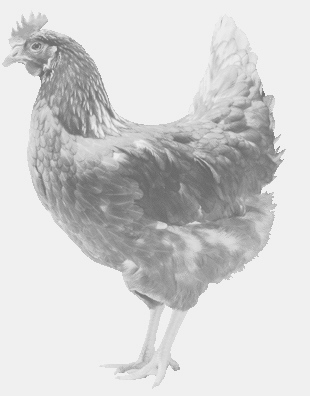   drůbežárna Vadín, Mírovka 569489358, 777989857NOSNÉ KUŘICEbarva červená a černáStáří:    13     týdnůCena:   180,- Kč/kusSobota 6. srpna 2022V 15.25 hod.- Libkovice p.Řípem   U obecního úřaduDoporučujeme objednat: 569 489 358, svoboda.lucice@seznam.cz